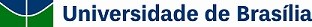 ANEXO 5QUADRO DE ATRIBUIÇÃO DE PONTOS PARA AVALIAÇÃO DO CURRÍCULONOME DO CANDIDATO:Número de Inscrição:Grupo I - Títulos Acadêmicos (Máximo de 55 pontos)Grupo II – Atividades ligadas ao Ensino, Pesquisa e Extensão (Máximo de 55 pontos)Grupo III - Produção Técnico-Científica dos últimos 5 anos (Parâmetro para classificação: Qualis-Capes Área 21 – Educação Física, Fisioterapia, Fonoaudiologia) (Máximo de 185 pontos). Para cada subitem pontuado, o candidato deve apresentar a devida comprovação. Para comprovação da produção científica deve-se anexar a primeira página de cada artigo/livro. Adicionalmente, deve-se anexar a página do webqualis com a consulta do estrato em que cada revista se enquadra na área 21/CAPES (mais atualizada).Documento assinado eletronicamente por Patrícia Azevedo Garcia, Coordenador(a) do Programa de Pós-Graduação da Faculdade de Ceilândia, em 19/02/2024, às 12:15, conforme horário oficial de Brasília, com fundamento na Instrução da Reitoria 0003/2016 da Universidade de Brasília.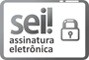 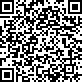 A autenticidade deste documento pode ser conferida no site http://sei.unb.br/sei/controlador_externo.php? acao=documento_conferir&id_orgao_acesso_externo=0, informando o código verificador 10712195 e o código CRC 6A2DE178.Referência: Processo nº23106.145053/2023-71	SEI nº 10712195AtividadesAtividadesPontuaçãoTítulosTotalI.1Certificado de conclusão de curso de Especialização latu sensu em área afim do programa, com carga horária mínima 360 h, em curso reconhecido peloMEC (Por curso; limitado a 15 pts).15I.2Comprovação de Iniciação Científica em área afimdo programa (por ano; limitado a 40 pts).20Total do Grupo ITotal do Grupo ITotal do Grupo ITotal do Grupo IAtividadesPontuaçãoTítulosTotalII.1Exercício do magistério superior, como docente em curso de graduação e/ou pós-graduação em Instituição Pública ou Privada de Ensino Superior (Por semestre letivo completo. Considerar últimos 5 anos. Não cumulativo com outras quaisquer nomesmo período - limitado a 20 pts).4II.2Exercício do magistério superior, como docente no Ensino Técnico e Tecnológico em Instituição Pública ou Privada. Por semestre letivo completo. Não cumulativa com outras quaisquer no mesmo período (Por semestre letivo completo. Considerar últimos 5 anos. Não cumulativo com outras quaisquer no mesmo período - Limitado a 15 pts).3II.3Participação em equipe de Projeto de Pesquisa (Porsemestre, mínimo de 1 semestre - limitado a 10 pts)2II.4Participação em equipe de Projeto de Extensão (Por semestre, mínimo de 1 semestre - limitado a 3pts).1II.5Participação como monitor ou tutor em curso de Graduação, Extensão e/ou Pós-Graduação e aluno especial em disciplina de curso de Pós-Graduaçãostrictu sensu (Por semestre, limitado a 3 pts).1II.6Participação em cursos de curta duração (Mínimode 8 horas até 40 horas) na área do programa (por curso, limitado a 1 pts).0,5II.7Participação em cursos de formação complementar, na área do programa (carga horária> 40 horas) (por curso, limitado a 1 pts).1Total do Grupo IITotal do Grupo IITotal do Grupo IITotal do Grupo IIAtividadesPontuaçãoTítulosTotalIII.1Publicação de livro (com ISBN), relacionado àárea de concentração e linhas de pesquisa do programa (limitado a 20 pts).4III.2Publicação de capitulo de livro (com ISBN) publicado relacionado à área de concentração e linhas de pesquisa do programa (limitado a 10pts).1III.3Artigo completo publicado em periódico científico indexado e com conselho editorial – classificaçãoEstrato A1 (limitado a 25 pts).5III.4Artigo completo publicado em periódico científico indexado e com conselho editorial – classificaçãoEstrato A2 (limitado a 20 pts).4III.5Artigo completo publicado em periódico científico indexado e com conselho editorial – classificaçãoEstrato B1 (limitado a 20 pts).2III.6Artigo completo publicado em periódico científico indexado e com conselho editorial – classificaçãoEstrato B2 (limitado a 20 pts).1III.7Artigo completo publicado em periódico científico indexado e com conselho editorial – classificaçãoEstrato B3 (limitado a 10 pts).0,5III.8Artigo completo publicado em periódico científicoindexado e com conselho editorial – classificação Estrato B4 (limitado a 10 pts).0,5III.9Artigo completo publicado em periódico científico indexado e com conselho editorial – classificaçãoEstrato B5 (limitado a 5 pts).0,5III.10Trabalho científico completo publicado em anais,relacionado à área de concentração e linhas de pesquisa do programa (limitado a 20 pts).0,5III.11Resumo expandido publicado em anais, relacionado à área de concentração e linhas depesquisa do programa (limitado a 10 pts).2III.12Resumo publicado em anais, relacionado à áreade concentração e linhas de pesquisa do programa (limitado a 10 pts).1III.13Participação em eventos (Congressos, simpósios,jornadas - limitado a 5 pts).1Total do Grupo IIITotal do Grupo IIITotal do Grupo IIITotal do Grupo IIISomatório GI + GII + GIII (Máximo de 295 Pontos)Pontuação Final do Currículo: GI + GII + GIII/3